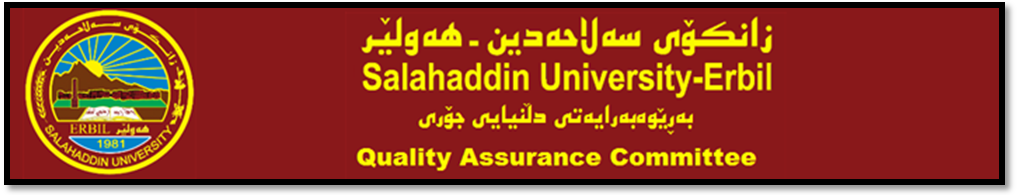 بەڕێز/ بەڕێوەبەریی دڵنیایی جۆریی زانكۆی سەڵاحەدینبابەت/ هەژماركردنی خاڵەكانی ئامادەبوون لە سیمینارسەبارەت بە هەژماركردنی خاڵەكانی ئامادەبوونی مامۆستا لە سیمینارەكانی بەش و كۆلێژ و دەرەوەی زانكۆ بۆ ساڵی ئەكادیمی 2018-2019 بەمشێوەیەی خوارەوەیە:لەگەڵ ڕێزدا.ناوی مامۆستا: Abdulkader Aliناوی مامۆستا: Abdulkader Aliنازناوی زانستی: Assist. .نازناوی زانستی: Assist. .بەش: Mech.  بەش: Mech.  خاڵەكانی ئامادەبوون لە سیمینارەكانی كۆلێژ:0خاڵەكانی ئامادەبوون لە سیمینارەكانی بەش:27خاڵەكانی ئامادەبوون لە سیمینارەكانی دەرەوەی زانكۆ:0كۆی گشتی خاڵە هەژماركراوەكان ئامادەبوون لەسیمینار:27ب.ى.د. محمد جودت برزنجيبەرپرسی دڵنیــایی جـــۆری كــۆلــێـــژ        /  5  / 2019